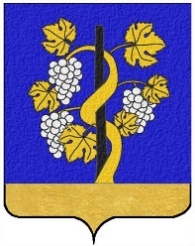 Le CEP BAULOISRéunion du 20 octobre 2022Les coups de cœur des AdhérentsLe QUINCY Le Quincy est un vin blanc sec frais et fruité, fidèle au cépage dont il est issu : le Sauvignon. Bien que le vignoble ne représente que 300 hectares, le vin qui en résulte est réputé et apprécié des amateurs. Par ailleurs, l'AOC Quincy est la première du Val de Loire reconnue en tant que telle en 1936.COTE DEPROVENCE ROUGE T Le Côtes de Provence rouge est produit au sud-est de la France : Var, des Bouches-du-Rhône et des Alpes-Maritimes. Son terroir bénéficie d'un climat méditerranéen provençal et de sols calcaires, schistes, granites, phyllades, grès, marnes et sables alluviaux. Les cépages principaux sont : le Cinsault, le Grenache N, la Syrah N, le Tibouren N.VINS CHILIENSLes rouges Chiliens évoquent les grands espaces, les fruits et le soleil. La Carménère, cépage merveilleux, peut offrir de multiples facettes alors que la Syrah, le Cabernet Sauvignon et le Pinot Noir dévoilent des saveurs inconnues en France. Et que dire du Carignan ! Les vins chiliens sont incroyables de diversité et souvent méconnus. Le Chili est aujourd’hui le 10ème producteur mondial avec 120 000 ha de vignes et le 5ème exportateur. 
DAUMAS GASSACMondialement connu, Mas Daumas GASSAC est le grand nom du Languedoc. Domaine familial créé en 1970 dans l’Hérault. 44 hectares de vignes sont plantés, en petites clairières au milieu de 120 hectares de forêt méditerranéenne dominés par la garrigue. Vins issus d’un terroir fabuleux, assemblage d’anciens cépages non clonés, de faibles rendements et une prodigieuse richesse des saveurs. Vendanges sont manuelles et vinification traditionnelle.Le Daumas Gassac à été reconnu comme plus grand vin du monde par le Guide Parker en ???.Saurez-vous trouver les bonnes réponsesLes étiquettesN° Nom AnnéeDegrésVotre prix en €Le vrai prix en €Votre NoteVin N° 1QuincyDomaine MEUNIER202112°5117,8015Vin N° 2Côte de Provence Château REVELETTE201913°5915,5012Vin N° 3Vin ChilienIn Situ201813°5121113Vin N° 4Vin du Languedoc DAUMAS GASSAC200512°52017 € en 200555 € ce jour12Les Degrés du vinLes Degrés du vinLes Degrés du vinL’indication portée sur l’étiquette est1 - Le nombre de degrés minimum2 - Le nombre de degrés réels3 - Le nombre de degrés maximum1La véritable appellation des degrés d’alcool d’un vin est 1 - Les degrés Gays Lussac2 - Les degrés Gay Lussac3 - Les degrés Guai Lussac2Les prénoms de l’homme ci-dessus1 - Alfred Emile Joseph Adrien2 - Lucien Francis Henri3 - Louis Joseph2Certains crus ou Régions ont une devise ou un poème sur leur étiquetteCertains crus ou Régions ont une devise ou un poème sur leur étiquetteCertains crus ou Régions ont une devise ou un poème sur leur étiquettePasse avant le meilleur1 - Château de Sancerre2 - Un Menetou-Salon3 - Un Reuilly1Le Roi des vins, Le vin des Rois1 - Champagne Roger Brun2 - Pétrus 3 - Gruau Larose 3Pomerol CHC2éme CC 1855Vierge Marie, gente déesse,Qu'à gens fortunés en ce monde.
Garde-moi place en paradisOr, suis miséreux et pauvret,
Oncque n'aurai joie ni liesseSi donc au Ciel ce vin abonde,
Ici-bas, puisqu'il n'est permisViens, doulce Mort, point ne m'effraye,
De boire ce divin nectar,Porte-moi parmi les élus
Qui porte nom de …………,Qui, là-haut, savourent ce cru.
         François VILLON   (1421 - 1485)       1 - Château Petit Faurie de Soutard2 - Château Cap Balthazar3 - Château Balestard la Tonnelle 3St Emilion GCCNos Roys l’ont aimé1 - Vins d’Anjou2 - Vins de Touraine3 - Vins du Saumurois 2Beuvez toujours ne mourez jamais1 - Vins de Bourgueil2 - Vins de St Nicolas de Bourgueil3 - Vins de Chinon3Je Réjouis les Cœurs1 - Vins de Jasnières2 - Vins de Montlouis3 - Vins de Vouvray3Qui a prononcé ces maximesQui a prononcé ces maximesQui a prononcé ces maximesIl faut boire jusqu'à l'ivresse sa jeunesse, car tous les instants de nos vingt ans nous sont comptés…1 - Guy de Maupassant2 - Charles Aznavour3 - Rabelais 2Boire du vin, c'est boire du génie.1 - Charles Baudelaire2 - Guy de Maupassant3 - Victor Hugo1Le thé peut parfaitement remplacer le vin au petit-déjeuner1 - Guy de Maupassant2 - Philippe Bouvard3 - Anthelme Brillat-Savarin3Le whisky ! Rien de plus rude à avaler ! Dans les pays civilisés, on boit du vin.1 - Claude Chabrol2 - Charles Chaplin dit Charlot3 - Pierre Dac2Quincy 2021Château Revelette 2019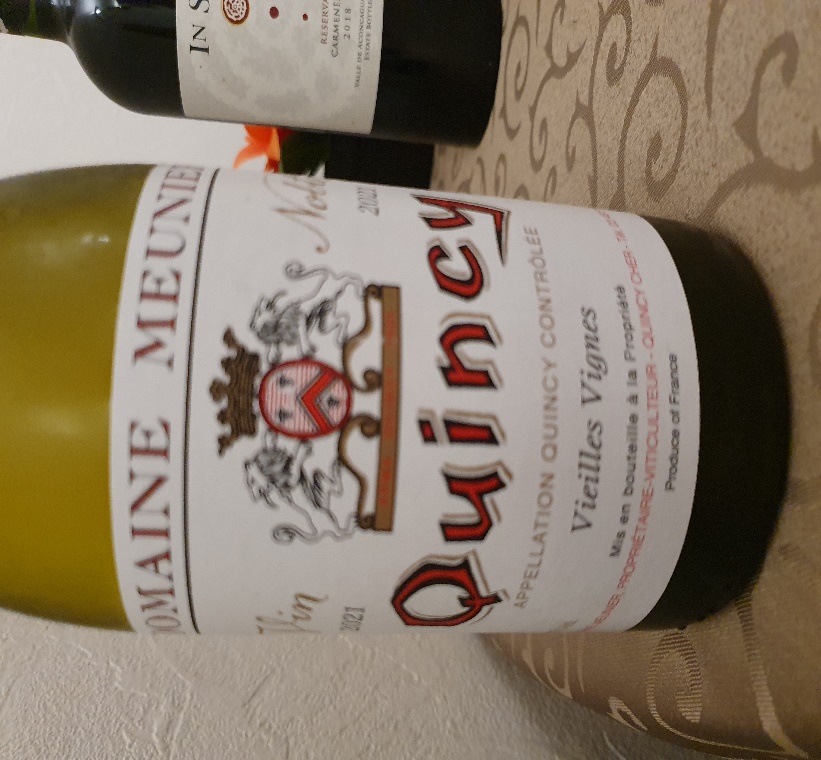 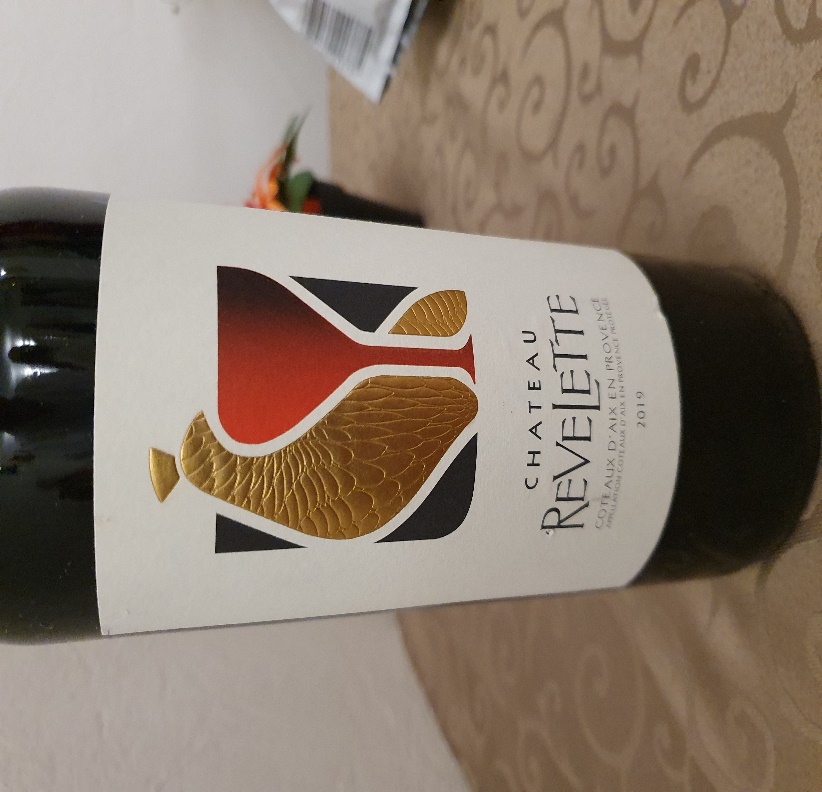 Vin Chilien 2018Daumas Gassac 2005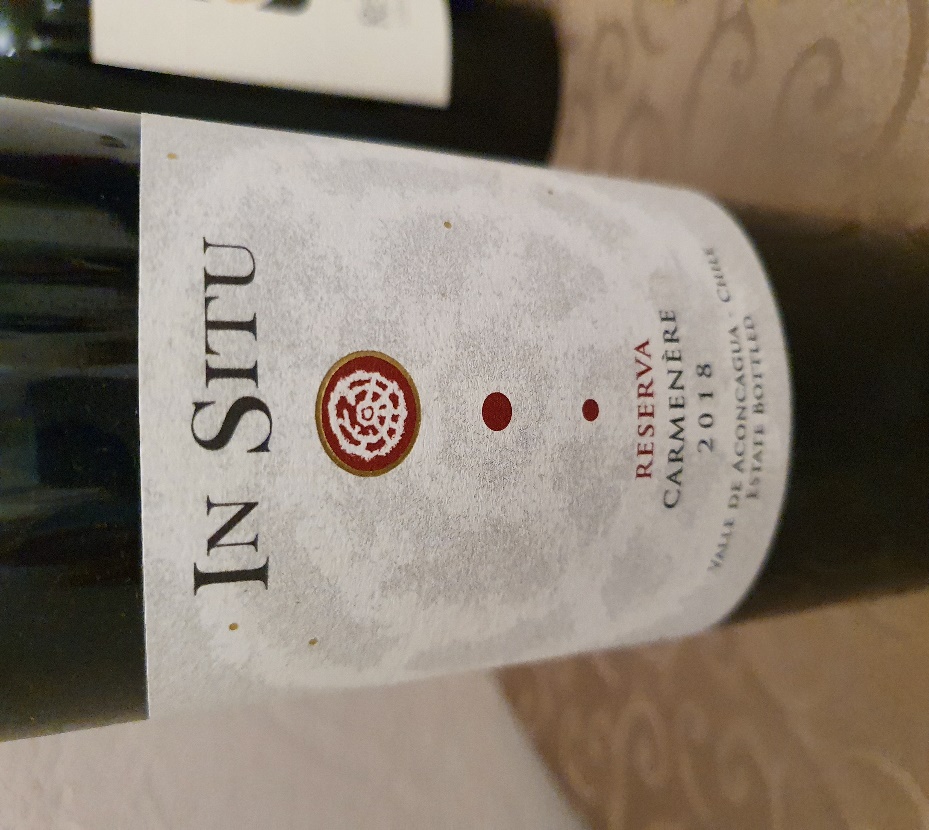 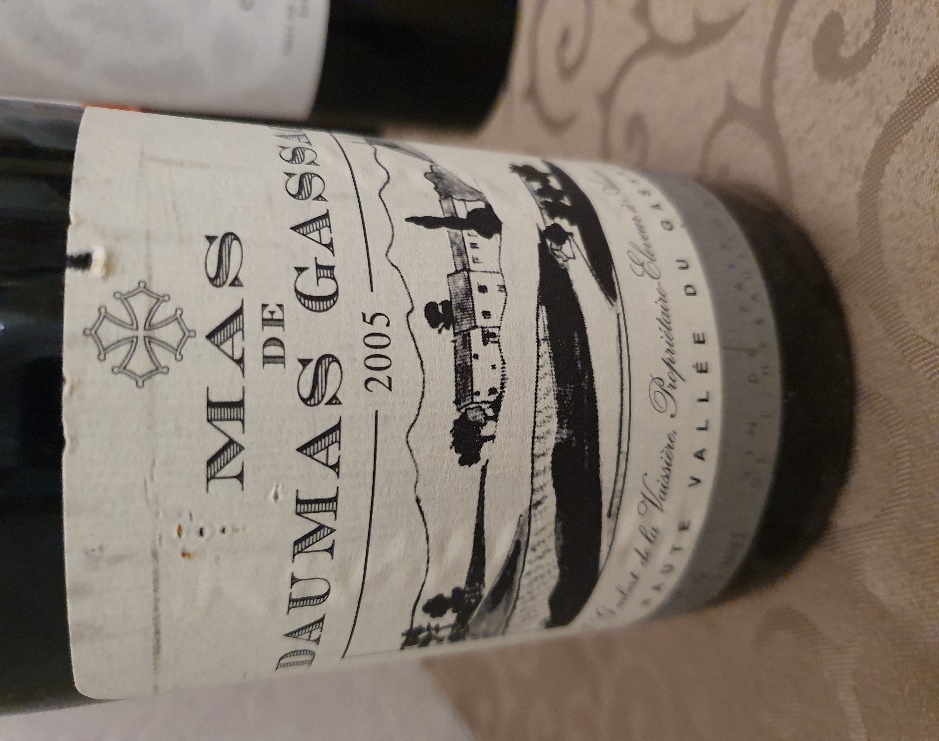 